О внесении изменений в Положение о муниципальном контроле за исполнением единой теплоснабжающей организацией обязательств по строительству, реконструкции и (или) модернизации объектов теплоснабжения в Сернурском муниципальном районеВ соответствии Федеральным законом от 31.07.2020 № 248-ФЗ "О государственном контроле (надзоре) и муниципальном контроле в Российской Федерации"(ред. от 06.12.2021), Уставом Сернурского муниципального района Республики Марий Эл, Собрание депутатов Сернурского муниципального района решило:Внести изменения в Положение о муниципальном контроле за исполнением единой теплоснабжающей организацией обязательств по строительству, реконструкции и (или) модернизации объектов теплоснабжения в Сернурском муниципальном районе (далее – Положение), утвержденное решением Собрания депутатов Сернурского муниципального района от 30 сентября 2021 года № 227 «Об утверждении Положение о муниципальном контроле за исполнением единой теплоснабжающей организацией обязательств по строительству, реконструкции и (или) модернизации объектов теплоснабжения в Сернурском муниципальном районе»(в ред. от 27.12.2021. № 260): 1) пункт 5.2. Положения изложить в редакции:«5.2.Ключевые показатели и их целевые значения, индикативные показатели для муниципального контроля за исполнением единой теплоснабжающей организацией обязательствпо строительству, реконструкции и (или) модернизации объектов теплоснабжения в Сернурском муниципальном районеустановлены приложением 1 к настоящему Положению.»;2) Положение дополнить приложением 1 следующего содержания:«Приложение 1к Положению о муниципальном контролеза исполнением единой теплоснабжающей организацией обязательств по строительству, реконструкции и (или) модернизации объектов теплоснабжения вСернурском муниципальном районеКлючевые показатели муниципального контроля за исполнением единой теплоснабжающей организацией обязательств по строительству, реконструкции и (или) модернизации объектов теплоснабжения в Сернурском муниципальном районе и их целевые значения:Индикативные показатели для муниципального контроля за исполнением единой теплоснабжающей организацией обязательств по строительству, реконструкции и (или) модернизации объектов теплоснабжения в Сернурском муниципальном районе:1) количество внеплановых контрольных (надзорных) мероприятий, проведенных за отчетный период;2) количество внеплановых контрольных (надзорных) мероприятий, проведенных на основании выявления соответствия объекта контроля параметрам, утвержденным индикаторами риска нарушения обязательных требований, или отклонения объекта контроля от таких параметров, за отчетный период;3) общее количество контрольных (надзорных) мероприятий с взаимодействием, проведенных за отчетный период;4) количество контрольных (надзорных) мероприятий, проведенных с использованием средств дистанционного взаимодействия, за отчетный период;5) количество предостережений о недопустимости нарушения обязательных требований, объявленных за отчетный период;6) количество контрольных (надзорных) мероприятий, по результатам которых выявлены нарушения обязательных требований, за отчетный период;7) количество контрольных (надзорных) мероприятий, по итогам которых возбуждены дела об административных правонарушениях, за отчетный период;8) сумма административных штрафов, наложенных по результатам контрольных (надзорных) мероприятий, за отчетный период;9) количество направленных в органы прокуратуры заявлений о согласовании проведения контрольных (надзорных) мероприятий, за отчетный период;10) количество направленных в органы прокуратуры заявлений о согласовании проведения контрольных (надзорных) мероприятий, по которым органами прокуратуры отказано в согласовании, за отчетный период;11) общее количество учтенных объектов контроля на конец отчетного периода;12) количество учтенных объектов контроля, отнесенных к категориям риска, по каждой из категорий риска, на конец отчетного периода;13) количество учтенных контролируемых лиц на конец отчетного периода;14) количество учтенных контролируемых лиц, в отношении которых проведены контрольные (надзорные) мероприятия, за отчетный период;15) количество исковых заявлений об оспаривании решений, действий (бездействий) должностных лиц контрольных (надзорных) органов, направленных контролируемыми лицами в судебном порядке, за отчетный период;16) количество исковых заявлений об оспаривании решений, действий (бездействий) должностных лиц контрольных (надзорных) органов, направленных контролируемыми лицами в судебном порядке, по которым принято решение об удовлетворении заявленных требований, за отчетный период;17) количество контрольных (надзорных) мероприятий, проведенных с грубым нарушением требований к организации и осуществлению государственного контроля (надзора) и результаты, которых были признаны недействительными и (или) отменены, за отчетный период.».2. Настоящее решение вступает в силу после его опубликования (обнародования).Глава  Сернурского муниципального района                                         С.Л.АдигановМАРИЙ ЭЛ РЕСПУБЛИКШЕРНУР МУНИЦИПАЛ
РАЙОНЫН ДЕПУТАТ-ВЛАК ПОГЫНЖЫНРЕШЕНИЙЖЕ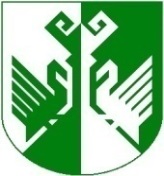 РЕШЕНИЕСОБРАНИЯ ДЕПУТАТОВСЕРНУРСКОГО МУНИЦИПАЛЬНОГО РАЙОНА РЕСПУБЛИКИ МАРИЙ ЭЛXXIV сессияVII созываот 21 марта  2022 года №288№ п/пКлючевые показателиЦелевое значение  (%)1.Доля субъектов, допустивших нарушения, в результате которых причинен вред (ущерб) или была создана угроза его причинения, выявленные в результате проведения контрольных мероприятий, от общего числа проверенных субъектов80 %2.Процент устраненных нарушений обязательных требований из числа выявленных60 %3.Процент отмененных результатов контрольных  мероприятий0 %